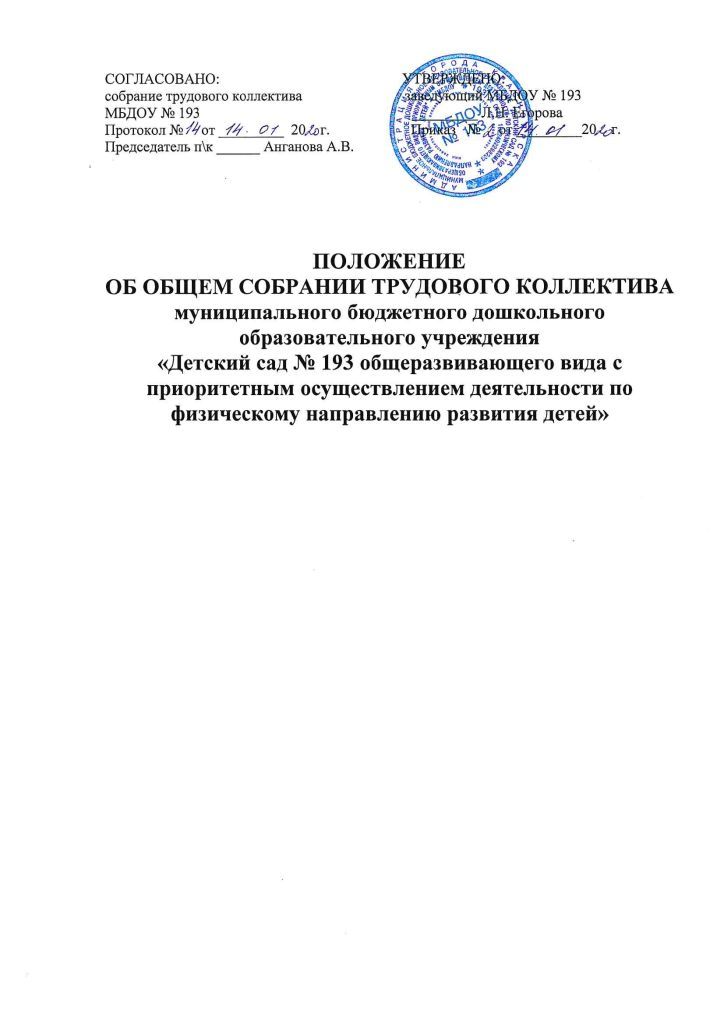 Содержание1. Общие положенияНастоящее положение разработано для муниципального бюджетного дошкольного образовательного учреждения «Детский сад № 193 общеразвивающего вида с приоритетным осуществлением деятельности по физическому направлению развития детей» (далее МБДОУ) в соответствии с Законом РФ «Об образовании в РФ», Трудовым кодексом Российской Федерации, Уставом Учреждения.Общее собрание трудового коллектива состоит из всех членов трудового коллектива МБДОУ1.3. Общее собрание трудового коллектива осуществляет свою деятельность на основании Устава МБДОУ и настоящего положения.1.4. Общее собрание трудового коллектива является органом самоуправления МБДОУ, представляет интересы всех работников МБДОУ.2. Полномочия Общего собрания трудового коллектива2.1. Рассматривает вопросы о заключении с заведующим МБДОУ коллективного договора;2.2. Разрабатывает коллективный договор и уполномочивает Профсоюзный комитет о подписании от имени трудового коллектива;2.3. Разрабатывает правила внутреннего трудового распорядка, годовой план работы МБДОУ;2.4. Обсуждает и принимает Устав, изменения к нему, представляет на утверждение Учредителю;2.5. Вносит предложения Учредителю по улучшению финансово-хозяйственной деятельности МБДОУ;2.6. Разрабатывает порядок распределения средств стимулирующей части фонда оплаты труда МБДОУ;3. Организация деятельности Общего собрания трудового коллектива3.1. Для ведения Общего собрания трудового коллектива, открытым голосованием избираются его председатель и секретарь. Общее собрание трудового коллектива имеет бессрочный срок полномочий.3.2. Очередное Общее собрание трудового коллектива проводится не реже 1 раза в год. 3.3. Внеочередное Общее собрание трудового коллектива проводится, если проведение такого собрания требуют интересы МБДОУ и созывается по инициативе заведующего МДОУ, председателя профсоюзного комитета МБДОУ, трудового коллектива МБДОУ.3.4. Общее собрание трудового коллектива считается правомочным принимать решения, если на нем присутствует 2/3 работников МБДОУ.3.5. Решение Общего собрания трудового коллектива считается принятым, если за него проголосовало более половины присутствующих. Решение, принятое в соответствии с законодательством РФ, является обязательным для всех работников МБДОУ и участников образовательного процесса.4. Делопроизводство Общего собрания трудового коллектива4.1. Заседания Общего собрания трудового коллектива оформляются протоколом.Глава 1. Общие положения3Глава 2. Полномочия Общего собрания трудового коллектива3Глава 3. Организация деятельности Общего собрания трудового коллектива3Глава 4. Делопроизводство Общего собрания трудового коллектива4